	Avis d’appel public à la concurrence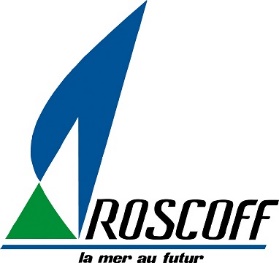 Refonte, hébergement et maintenance du site internet de la ville(marché de travaux n° 2024-08)  (avis conforme à l’arrêté du 26 juillet 2021 modifiant l’annexe de l’arrêté du 12 février 2020 – NOR : ECOM2122325A)Section 1 : Identification de l’acheteurSection 2 : Communication Section 3 : ProcéduresSection 4 : Identification du marchéSection 5 : Lots Section 6 : Informations complémentairesNom complet de l’acheteur : COMMUNE DE ROSCOFFNom complet de l’acheteur : COMMUNE DE ROSCOFFType de Numéro national d’identification : SIRET      SIREN      RIDET TAHITI    FRWF       IREP TVA INTRACOMMUNAUTAIREN° national d’identification :212 902 399 00014Ville : ROSCOFFCode postal : 29680Groupement de commande :  Oui                         NonSi oui, préciser le nom du coordonnateur du groupement : Moyen d’accès aux documents de consultation : Lien URL vers le profil d’acheteur  Lien URL vers les documents de la consultation AutreLien vers le profil d’acheteur (si « Lien URL vers le profil d’acheteur » a été coché) : https://marches.megalis.bretagne.bzh/?page=Entreprise.EntrepriseAdvancedSearch&AllCons&id=188594&orgAcronyme=h6uMoyen d’accès aux documents de consultation : Lien URL vers le profil d’acheteur  Lien URL vers les documents de la consultation AutreLien d’accès direct aux documents de la consultation (si « Lien URL vers les documents de la consultation » a été coché) : Moyen d’accès aux documents de consultation : Lien URL vers le profil d’acheteur  Lien URL vers les documents de la consultation AutreAutre moyens d’accès aux documents de la consultation (si « Autre »  a été coché) : Plateforme MEGALIS Bretagne / marchés publicsIdentifiant interne de la consultation : 2024-08Identifiant interne de la consultation : 2024-08L’intégralité des documents de la consultation se trouve sur le profil d’acheteur :  Oui                        NonMesures assurant la confidentialité et l’accès aux documents mis sur un support autre que le profil d’acheteur (Si non a été coché) : Utilisation de moyens de communication non communément disponibles :  Oui                         NonURL de l’outil non communément disponible mis à disposition pour recevoir les réponses électroniques (si oui a été coché) : Nom du contact : Olivier PRIGENT, DSTCourriel du contact : dst@roscoff.bzhNom du contact : Olivier PRIGENT, DSTN° téléphone du contact : 02 98 61 20 42Type de procédure :   Procédure adaptée ouverte            Procédure adaptée restreinteConditions de participation :Conditions de participation :- aptitude à exercer l’activité professionnelleconditions / moyens de preuve :- capacité économique et financière conditions / moyens de preuve :- capacités techniques et professionnelles conditions / moyens de preuve : mémoire techniqueTechnique d’achat Accord-cadre Système d’acquisition      dynamique (SAD) Catalogue électronique Sans objet Système de qualification Concours Enchères électroniquesDate et heure limites de réception des plis : mardi 18 juin 2024 à 12hDate et heure limites de réception des plis : mardi 18 juin 2024 à 12hPrésentation des offres par catalogue électronique : Exigée          Autorisée               InterditePrésentation des offres par catalogue électronique : Exigée          Autorisée               InterditeRéduction du nombre de candidats :  Oui                         NonNombre maximum de candidats : Réduction du nombre de candidats :  Oui                         NonEn cas de réduction, critères de sélection des candidats admis à présenter une offre : Possibilité d’attribution sans négociation (Attribution sur la base de l’offre initiale) :  Oui               Non Possibilité d’attribution sans négociation (Attribution sur la base de l’offre initiale) :  Oui               Non L’acheteur exige la présentation de variantes :  Oui               NonL’acheteur exige la présentation de variantes :  Oui               NonIdentification des catégories d’acheteurs intervenants (Si accord-cadre) : Identification des catégories d’acheteurs intervenants (Si accord-cadre) : Critères d’attribution (obligatoire si SAD) : Prix (30 %), Valeur technique (60 %) Délai d’exécution (10 %)Critères d’attribution (obligatoire si SAD) : Prix (30 %), Valeur technique (60 %) Délai d’exécution (10 %)Intitulé du marché : refonte, hébergement et maintenance du site internet de la villeCode CPV principal : 72413000-8Type de marché :      Travaux                       Fournitures                              ServicesType de marché :      Travaux                       Fournitures                              ServicesDescription succincte du marché : Le présent marché a pour objet la refonte, l'hébergement et la maintenance du site internet de la Ville de Roscoff.Description succincte du marché : Le présent marché a pour objet la refonte, l'hébergement et la maintenance du site internet de la Ville de Roscoff.Lieu principal d’exécution du marché : RoscoffDurée du marché (en mois) : 1 an reconductible 3 foisValeur estimée du besoin (en euros) : (Si accord-cadre ou SAD, indiquer la valeur maximale)Valeur estimée du besoin (en euros) : (Si accord-cadre ou SAD, indiquer la valeur maximale)La consultation comporte des tranches :  Oui               NonLa consultation comporte des tranches :  Oui               NonLa consultation prévoit une réservation de tout ou partie du marché (Si marché alloti, préciser pour chaque lot dans la description) :  Oui                         NonType de marché réservé : Marché réservé à une entreprise adaptée, un établissement de service d’aide par le travail ou une structure équivalente, employant au moins 50% de travailleurs handicapés Marché réservé à une structure d’insertion par l’activité économique ou structure équivalente, employant min 50% de travailleurs défavorisés Marché portant exclusivement sur des services sociaux et autres services spécifiques, réservé aux entreprises de l’économie sociale et solidaire ou structure équivalenteMarché alloti :  Oui               Non Marché alloti :  Oui               Non Marché alloti :  Oui               Non Description du lot n° 1 : Description du lot n° 1 : Description du lot n° 1 : CPV du lot n° 1 : Estimation de la valeur hors taxes du lot n° 1 : Lieu d’exécution du lot n° 1 : Description du lot n° 2 : Description du lot n° 2 : Description du lot n° 2 : CPV du lot n° 2 : Estimation de la valeur hors taxes du lot n° 2 : Lieu d’exécution du lot n° 2 :………Visite obligatoire :  Oui                         NonDétails sur la visite (si oui) : Autres informations complémentaires :Autres informations complémentaires :